АДМИНИСТРАЦИЯ                              НОВОГОРЯНОВСКОГО СЕЛЬСКОГО ПОСЕЛЕНИЯ ТЕЙКОВСКОГО МУНИЦИПАЛЬНОГО РАЙОНА ИВАНОВСКОЙ ОБЛАСТИПОСТАНОВЛЕНИЕот 15.06.2020г                                                                                                   № 46                     с. Новое ГоряновоОб утверждении Правил установки детских игровых и спортивных площадок, требований к их техническому состоянию и содержаниюна территории Новогоряновского сельского поселения        Руководствуясь ст. 14 Федерального закона от 06.10.2003 № 131-ФЗ «Об общих принципах организации местного самоуправления в Российской Федерации» и Уставом Новогоряновского сельского поселения, с целью упорядочения установок детских игровых и спортивных площадок, требований к их техническому состоянию и содержанию на территории Новогоряновского сельского поселения, администрация Новогоряновского сельского поселения                  ПОСТАНОВЛЯЕТ:Утвердить Правила установки детских игровых и спортивных площадок, требования к их техническому состоянию и содержанию на территории Новогоряновского  сельского поселения согласно приложению.Обнародовать настоящее постановление в соответствии с Уставом Новогоряновского сельского поселения. Контроль над исполнением настоящего постановления оставляю за собой.Настоящее постановление вступает в силу со дня его подписания.Глава Новогоряновского   сельского поселения			                                          С.И.БеляевПриложение 1к постановлению администрацииНовогоряновского сельского поселенияот 15.06.2020 г. № 46ПРАВИЛАустановки детских игровых и спортивных площадок, требования к их техническому состоянию и содержанию на территории Новогоряновского сельского поселения1. Общие положения1.1. Настоящие Правила разработаны в соответствии с Постановлением Госстроя РФ от 27.09.2003 № 170 «Об утверждении Правил и норм технической эксплуатации жилищного фонда» и определяют порядок установки детских игровых и спортивных площадок, требованияих техническому состоянию и содержанию на территории Новогоряновского  сельского поселения.1.2. Детские игровые и спортивные площадки способствуют адаптации и подготовке детей к дальнейшим физическим нагрузкам, помогают им реализовать свои потребности в активном движении, развивают силу, ловкость, сообразительность.1.3. Содержание и обслуживание детских игровых и спортивных площадок осуществляется с соблюдением требований следующих нормативных актов:1.3.1. Федерального закона от 27.12.2002 № 184-ФЗ «О техническом регулировании»;1.3.2. Федерального закона от 30.12.2009 N 384-ФЗ «Технический регламент о безопасности зданий и сооружений»;1.3.3. Приказа Минрегиона РФ от 28.12.2010 № 820 «Об утверждении свода правил «СНиП 2.07.01-89* «Градостроительство. Планировка и застройка городских и сельских поселений»;1.3.4. Приказа Росстандарта от 24.06.2013 № 182-ст «Об утверждении национального стандарта»;1.3.5. ГОСТ Р 52169-2012. «Национальный стандарт Российской Федерации. Оборудование и покрытия детских игровых площадок. Безопасность конструкции и методы испытаний. Общие требования», утвержден и введен в действие приказом Росстандарта от 23.11.2012 № 1148-ст.1.3.6. ГОСТ 33602-2015 «Оборудование и покрытия детских игровых площадок. Термины и определения», введен в действие приказом Росстандарта от 17.05.2016 № 326-ст «О введении в действие межгосударственного стандарта»;1.4. Настоящие Правила определяют типовой состав детских игровых и спортивных площадок, порядок их установки, правила эксплуатации и технического обслуживания и являются обязательным для исполнения на территории Новогоряновского сельского поселения.Основные понятияВ настоящих Правилах используются следующие основные термины и понятия:2.1. Детская игровая площадка – объект благоустройства, предназначенный для игр и активного отдыха детей разных возрастов: раннего возраста - до 3 лет, дошкольного - до 7 лет, младшего и среднего школьного возраста - 7-12 лет.2.2. Спортивная площадка - объект благоустройства, предназначенный для занятий физкультурой и спортом всех возрастных групп населения.2.3. Регулярный визуальный осмотр - проверка оборудования, позволяющая обнаружить очевидные опасные дефекты, вызванные актами вандализма, неправильной эксплуатацией и климатическими условиями.2.4. Функциональный осмотр - детальная проверка с целью оценки рабочего состояния, степени изношенности, прочности и устойчивости оборудования.2.5. Ежегодный основной осмотр - проверка, выполняемая с периодичностью 1 раз в 12 месяцев с целью оценки соответствия технического состояния оборудования требованиям безопасности.2.6. Консервация - комплекс технических мероприятий, обеспечивающих временную противокоррозионную защиту на период изготовления, хранения и транспортирования металлов и изделий, с использованием консервационных масел и смазок.2.7. Эксплуатация - стадия жизненного цикла изделия, на которой реализуется, поддерживается и восстанавливается его качество (работоспособное состояние).3. Классификация детских игровых и спортивных площадок3.1. Детские игровые и спортивные площадки, расположенные на земельных участках многоквартирных домов, являющиеся общим имуществом собственников помещений в многоквартирном доме. Такие площадки устанавливаются на основании решения общего собрания собственников помещений в многоквартирном доме за счет средств собственников помещений в многоквартирном доме. Их содержание и обслуживание осуществляются за счет средств собственников помещений в многоквартирном доме.3.2. Детские игровые и спортивные площадки, расположенные на территориях муниципальных образовательных учреждений Новогоряновского сельского поселения. Такие площадки устанавливаются по согласованию с администрациями Тейковского муниципального района и Новогоряновского сельского поселения. Их содержание и обслуживание осуществляются муниципальными образовательными учреждениями.3.3. Детские игровые и спортивные площадки, расположенные на отдельно сформированных земельных участках общего пользования. Такие площадки устанавливаются по решению  главы Новогоряновского сельского поселения за счет средств бюджета сельского поселения. После сдачи объекта в эксплуатацию площадки передаются для дальнейшего обслуживания (за счет средств местного бюджета) организации, определяемой постановлением администрации Новогоряновского сельского поселения.Размещение, размеры и проектирование детских игровыхспортивных площадок4.1. Размещение и размеры детских игровых и спортивных площадок.4.1.1.Расстояние от окон жилых домов и общественных зданий до границ детских площадок дошкольного возраста следует принимать не менее 10 м, младшего и среднего школьного возраста − не менее 20 м, комплексных игровых площадок − не менее 40 м, спортивно-игровых комплексов − не менее 100 м.4.1.2. Площадки для игр детей на территориях жилого назначения следует проектировать из расчета 0,5 - 0,7 кв. м на 1 жителя. Размеры и условия размещения площадок следует проектировать в зависимости от возрастных групп детей и места размещения жилой застройки в населенном пункте.4.1.3. Площадки детей дошкольного возраста могут иметь незначительные размеры (5075 кв. м), размещаться отдельно или совмещаться с площадками для тихого отдыха взрослых. В этом случае общую площадь площадки рекомендуется устанавливать не менее 80 кв. м.4.1.4. Минимальное расстояние от границ спортивных площадок до окон жилых домов должно быть от 20 до 40 м в зависимости от шумовых характеристик площадки. Комплексные физкультурно-спортивные площадки для детей дошкольного возраста (на 75 детей) следует устанавливать площадью не менее 150 кв. м, школьного возраста (100 детей) − не менее 250 кв. м.4.1.5. Оптимальный размер игровых площадок: для детей дошкольного возраста − 70 - 150 кв. м, школьного возраста − 100 - 300 кв. м, комплексных игровых площадок − 900 - 1600 кв. м. При этом возможно объединение площадок дошкольного возраста с площадками отдыха взрослых (размер площадки − не менее 150 кв. м). Соседствующие детские и взрослые площадки следует разделять густыми зелеными посадками и (или) декоративными стенками.4.2. Проектирование детских игровых и спортивных площадок.4.2.1. При проектировании детской игровой площадки важно учесть все нюансы, чтобы результат устроил и заказчика и детей, которые будут играть на такой детской площадке.4.2.1. Детская игровая площадка должна просматриваться с различных сторон. Кроме этого, площадка должна быть хорошо освещена.4.2.2. Детская игровая площадка должна быть оборудована ограждениями по всему периметру. Это имеет первостепенное значение, если рядом находится дорога. От бродячих животных ограждение может быть выполнено из кустарника (живая изгородь).4.2.3. Территория вокруг детской игровой площадки не должна иметь люков, парковок для машин или иных стоянок для транспорта. Нужно учитывать все особенности окружающего ландшафта.4.2.4. Все игровые элементы должны находиться на определенном расстоянии друг отдруга.4.2.5. Подбирать оборудование следует так, чтобы дети могли разделяться на возрастные группы:4.2.5.1. для малышей – песочницы и качели. Оборудование для этой возрастной группы должно быть изготовлено без острых краев, иметь повышенную устойчивость к нагрузкам и разрушениям;4.2.5.2. для школьников - лабиринты, элементы лазания и преодоления препятствий.4.2.6. Спортивные площадки следует проектировать в составе территорий жилого и рекреационного назначения, участков спортивных сооружений, участков общеобразовательных школ. Проектирование спортивных площадок должно осуществляться в зависимости от вида специализации площадки. Расстояние от границы площадки до мест хранения легковых автомобилей должно приниматься согласно СанПиН 2.2.1/2.1.1.1200.5. Состав и требования к игровому и спортивному оборудованию5.1. Спортивные площадки делятся на 3 группы:5.1.1. для физкультурно-оздоровительных и спортивно-развлекательных занятий (рассчитываемые на обслуживание любых групп населения);5.1.2. для массовых спортивных занятий (т.е. сооружения с нормативными планировочными параметрами, но не рассчитанные на проведение соревнований высокого уровня);5.1.3. для наиболее несложных видов нетрадиционного и экстремального спорта.5.2. Для общефизической подготовки и физкультурно-оздоровительных занятий используются универсальные или многофункциональные площадки.5.3. Спортивное оборудование площадок предназначено для всех возрастных групп населения, размещается на спортивных, физкультурных площадках либо на специально оборудованных пешеходных коммуникациях (тропы здоровья) в составе рекреаций. Спортивное оборудование в виде специальных физкультурных снарядов и тренажеров может быть как заводского изготовления, так и выполненным из бревен и брусьев со специально обработанной поверхностью, исключающей получение травм (отсутствие трещин, сколов и т.п.). При их выборе следует руководствоваться каталогами сертифицированного оборудования.5.4. При организации и оснащении детских площадок должна соблюдаться возможность предоставления детям с самого раннего возраста условий по этапному наращиванию физических нагрузок и динамизма в целях приобретения привычки к активной жизни и спортивным занятиям.5.5. Физкультурно-игровые площадки для дошкольников и детей младшего возраста должны оснащаться многообразными элементами и снарядами, закрепляющими поэтапное наращивание у детей физической подготовленности, достигаемое в процессе игр, связанных с преодолением препятствий, разминок на снарядах и пр. Этому способствуют многочисленные типы выпускаемых ныне предметов оснащения типовых детских площадок. Многие из них рассчитаны на использование детским контингентом в более широком возрастном диапазоне, включая и детей школьного возраста.5.6. Состав игрового и спортивного оборудования в зависимости от возраста детей: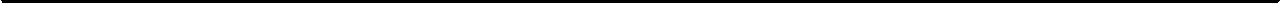 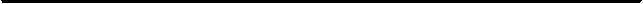 5.7. Основные параметры оборудования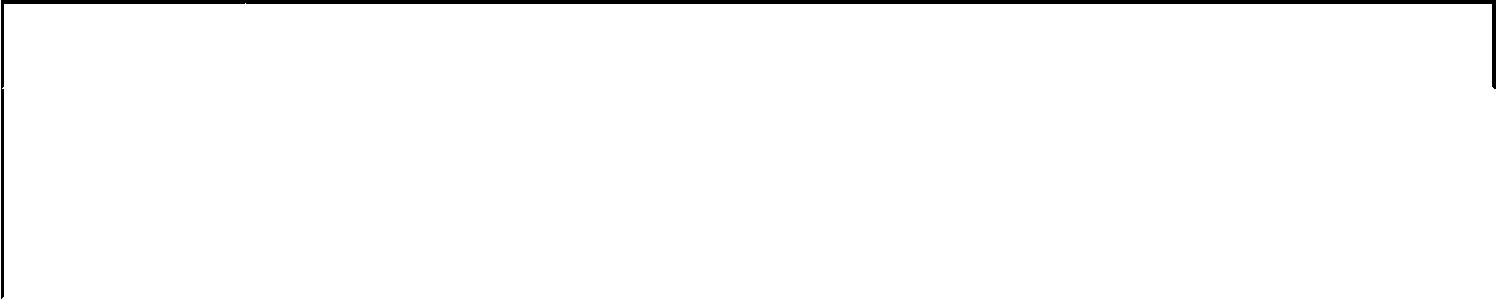 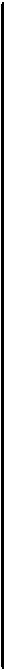 5.8. Игровое оборудование детских площадок должно соответствовать требованиям санитарно-гигиенических норм, охраны жизни и здоровья ребенка, быть удобным в технической эксплуатации и эстетически привлекательным. Рекомендуется применение модульного оборудования, обеспечивающего вариантность сочетаний элементов.5.9. Требования к материалу игрового оборудования и условиям его обработки:5.9.1. деревянное оборудование должно быть выполнено из твердых пород дерева со специальной обработкой, имеющей экологический сертификат качества и предотвращающей гниение, усыхание, возгорание, сколы; должно быть отполировано, острые углы закруглены;5.9.2. металл должен применяться преимущественно для несущих конструкций оборудования, иметь надежные соединения и соответствующую обработку (влагостойкая покраска, антикоррозийное покрытие); рекомендуется применять металлопластик, который не травмирует, не ржавеет, морозоустойчив;5.9.3. бетонные и железобетонные элементы оборудования должны быть выполнены из бетона марки не ниже 300, морозостойкостью не менее 150, иметь гладкие поверхности;5.9.4. оборудование из пластика и полимеров должно иметь гладкую поверхность и яркую, чистую цветовую гамму окраски, не выцветающую от воздействия климатических факторов.5.10. Конструкции игрового оборудования должны исключать острые углы. Поручни оборудования должны полностью охватываться рукой ребенка; для оказания экстренной помощи детям в комплексы игрового оборудования при глубине внутреннего пространства более 2 м необходимо предусматривать возможность доступа внутрь в виде отверстий (не менее двух) диаметром не менее 500 мм.5.11. При размещении игрового оборудования на детских игровых площадках необходимо соблюдать минимальные расстояния безопасности.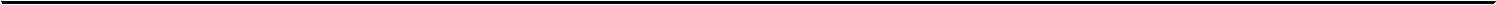 пределах указанных расстояний на участках территории площадки не допускается размещение других видов игрового оборудования, скамей, урн, бортовых камней и твердых видов покрытия, а также веток, стволов, корней деревьев.5.12. Комплексные игровые площадки для активного досуга детей и длительного пребывания на воздухе компонуются в основном из следующих зон: физкультурно-игровых устройств; игр с песком; спортивных игр.5.13. Детская физическая активность, осуществляемая в произвольном режиме и в полной самостоятельности, стимулируется у детей старшего возраста также благодаря устройству на детских площадках крупноразмерных элементов, чаще всего природного происхождения.Для этих целей рекомендуется сохранение и укрепление имеющихся неровностей естественного рельефа; сохранение естественных валунов или крупноразмерных каменных обломов смягченных очертаний, пригодных для лазания детей; закрепление естественных крупноразмерных коряг и стволов, способствующих обучению детей лазанию.5.14. Обеспечение доступности детских и спортивных площадок для маломобильных групп населения.5.14.1. При проектировании открытых спортивных сооружений следует руководствоваться приказом Минрегиона России от 27.12.2011 № 605 «Об утверждении свода правил «СНиП 35-01-2001 «Доступность зданий и сооружений для маломобильных групп населения» (СП 59.13330.2012)».5.14.2. Спортивные площадки должны иметь ровную, хорошо утрамбованную грунтовую, травяную или из синтетических материалов поверхность, ограниченную полосами ориентации шириной 1-1,5 м с покрытием иной фактуры. Спортивные площадки могут опоясываться ориентационной полосой, имеющей начиная от края площадки постепенно повышающийся уклон под углом 10-12°. Ширина полосы должна быть не менее 1,5 м. В этом случае фактуры покрытия полосы и площадки могут быть одинаковыми.5.14.3. Оборудование спортивных площадок должно быть окрашено в яркие цвета и размещено так, чтобы оно контрастировало с окружающим фоном.5.14.4. Для физкультурно-игровых занятий детей-инвалидов также создаются специализированные сооружения.5.14.5. Основные требования к организации площадок для слепых и ограниченно зрячих:игровое пространство должно иметь ограждение высотой 600-900 мм;пешеходные и беговые дорожки должны быть снабжены направляющими поручнями;выступы на поручне обозначают конец дорожки;перепады рельефа отмечаются повышением или понижением направляющего поручня;повороты дорожек обозначаются изменением качества и фактуры покрытия: твердое - мягкое, гладкое - неровное, с выпуклыми или вогнутыми плитами;на пешеходных дорожках устанавливается указатель направления движения к площадке со стационарным игровым оборудованием.Монтаж и установка оборудования6.1. Монтаж и установку оборудования выполняют в соответствии с проектом, паспортом изготовителя, нормативными документами.6.2. Оборудование монтируют и устанавливают таким образом, чтобы обеспечивалась безопасность играющих детей.6.3. Запрещается использовать оборудование, не обеспечивающее безопасность детей.Контроль и техническое обслуживание детских игровых и спортивных площадок7.1. Оборудование детских игровых и спортивных площадок (далее - оборудование), находящееся в эксплуатации, подлежит техническому обслуживанию и контролю за состоянием оборудования.7.2. Оборудование и его элементы осматривают и обслуживают в соответствии с инструкцией изготовителя с периодичностью, установленной изготовителем.7.3. Контроль технического состояния оборудования и контроль соответствия требованиям безопасности, техническое обслуживание и ремонт осуществляет эксплуатант (владелец).7.4. Результаты контроля технического состояния оборудования и контроля соответствия требованиям безопасности, технического обслуживания и ремонта регистрируют в журнале, который хранится у эксплуатанта (владельца).7.5. Контроль технического состояния оборудования включает:7.5.1. осмотр и проверку оборудования перед вводом в эксплуатацию;7.5.2. регулярный визуальный осмотр;7.5.3. функциональный осмотр;7.5.4. ежегодный основной осмотр.7.6. Контроль оборудования и его частей должен производиться следующим образом:7.6.1. Регулярный визуальный осмотр.7.6.1.1. Регулярный визуальный осмотр позволяет обнаружить очевидные неисправностипосторонние предметы, представляющие опасности, вызванные пользованием оборудованием, климатическими условиями, актами вандализма (например, разбитые бутылки, консервные банки, пластиковые пакеты, поврежденные элементы оборудования).7.6.1.2. Периодичность регулярного визуального осмотра устанавливает эксплуатант (владелец) на основе учета условий эксплуатации.7.6.1.3. Оборудованию, которое эксплуатируется с большей интенсивностью или может подвергаться актам вандализма, требуется ежедневный визуальный контроль.7.6.1.4. Данный осмотр предназначен для определения видимых источников опасностей, которые являются следствием актов вандализма, неправильной эксплуатации или неблагоприятных погодных условий. Источниками опасности могут быть, например, сломанные детали оборудования и т.д. Примерами такого осмотра являются проверка чистоты, свободного пространства между оборудованием и землей, качества игровой поверхности,открытых фундаментов, наличия острых кромок, отсутствия деталей, чрезмерного износа (подвижных частей) и устойчивости конструкции.7.6.2. Функциональный осмотр.Функциональный осмотр предусматривает детальный осмотр с целью проверки исправности, прочности и устойчивости оборудования, особенно в отношении его износа. Данный осмотр должен проводиться один раз в 1-3 месяца, но не реже предусмотренного инструкцией изготовителя. Особое внимание при данном осмотре должно уделяться скрытым и труднодоступным элементам оборудования.7.6.3. Ежегодный основной осмотр.7.6.3.1. Ежегодный основной осмотр проводится один раз в год с целью подтверждения нормального эксплуатационного состояния оборудования, включая его фундаменты и поверхности.7.6.3.2. На нормальное эксплуатационное состояние могут повлиять, например, неблагоприятные погодные условия, наличие гниения древесины или коррозии металла, а также изменения состояния безопасности вследствие проведенных ремонтов, связанных с внесением изменений в конструкцию или заменой деталей. Особое внимание при данном осмотре должно уделяться скрытым и труднодоступным элементам оборудования.7.6.4. План осмотра.Если в результате осмотра обнаруживаются серьезные неисправности, влияющие на безопасность оборудования, то их следует незамедлительно устранить. Если эти неисправности невозможно устранить, то оборудование должно быть выведено из эксплуатации, например, посредством приостановки эксплуатации или демонтажа оборудования. Если какая либо часть оборудования должна быть демонтирована, например, для проведения технического обслуживания, то после удаления оставшийся в земле фундамент также удаляют или огораживают и закрывают сверху так, чтобы участок игровой площадки был безопасным.8. Эксплуатация детских и спортивных площадок8.1. Оценка мер безопасности.Организация, эксплуатирующая оборудование, обязана:8.1.1. регулярно, но не менее одного раза в год, оценивать эффективность мероприятий по обеспечению безопасности;8.1.2. совершенствовать мероприятия на основании собственного опыта или при изменении условий эксплуатации корректировать комплекс мероприятий по обеспечению безопасности.8.2. Документация.8.2.1. При проведении работ, предусмотренных в рамках управления безопасностью, вся информация должна быть задокументирована.8.2.2. Документация на оборудование должна содержать:8.2.2.1. акты контроля испытаний;8.2.2.2. контроль основных эксплуатационных и технических характеристик;8.2.2.3. инструкции по эксплуатации;8.2.2.4. учет выполнения работ (например «журнал выполненных работ»);8.2.2.5. чертежи и схемы.8.2.3. Документация должна быть доступна персоналу во время проведения технического обслуживания, контроля и ремонтных работ.8.3. Информационное обеспечение безопасности.На детской игровой и спортивной площадке должна быть предусмотрена информационная табличка с указанием правил эксплуатации, номеров телефонов, для того чтобы иметь возможность вызвать службу спасения и сообщить о наличии пострадавших. Вход, выход, а также запасные пути к детской игровой площадке и от нее, которые предназначеныкак для пользователей, так и для использования спасательными службами, должны быть всегда доступны и не иметь препятствий.8.4. Эксплуатация.8.4.1. В случае, если в ходе эксплуатации возникают неисправности, которые угрожают безопасной работе оборудования, они должны быть немедленно устранены. Если это невозможно, то необходимо прекратить эксплуатацию оборудования путем демонтажа или прекращением работы.8.4.2. Для принятия мер при несчастных случаях, пожаре и т.п. должны быть в наличии письменные инструкции.8.4.3. До тех пор, пока неисправное оборудование полностью не отремонтировано и вновь не разрешена его эксплуатация, доступ для пользователей должен быть закрыт.8.5. Техническое обслуживание.8.5.1. Для сокращения числа несчастных случаев эксплуатирующая организация должна составлять план технического обслуживания, а также обеспечивать его выполнение. При этом должны учитываться конкретные условия эксплуатации и инструкции изготовителя, которые могут регламентировать периодичность контроля. План технического обслуживания должен содержать перечень деталей и сборочных единиц оборудования, подвергаемых техническому обслуживанию, и дефектов и повреждений.8.5.2. Техническое обслуживание оборудования и ударопоглощающих покрытий детских игровых площадок должно включать профилактические меры с целью обеспечения соответствующего уровня безопасности и нормального функционирования. Такие меры должны включать:8.5.2.1. проверку и подтягивание креплений;8.5.2.2. обновление окраски и уход за поверхностями;8.5.2.3. обслуживание ударопоглощающих покрытий;8.5.2.4. смазку шарниров;8.5.2.5. разметку оборудования, обозначающую требуемый уровень ударопоглощающего покрытия;8.5.2.6. чистоту оборудования;8.5.2.7. чистоту покрытий (удаление битого стекла, камней и других посторонних предметов);8.5.2.8. восстановление ударопоглощающих покрытий до необходимой высоты наполнения;8.5.2.9. профилактический осмотр свободных пространств.8.6. Профилактические ремонтные работы.8.6.1.Профилактические ремонтные работы должны включать меры, направленные на устранение неисправностей и восстановление необходимого уровня безопасности оборудования и ударопоглощающих покрытий детских игровых площадок.8.6.2. Эти меры должны включать:8.6.2.1. замену крепежных деталей;8.6.2.2. сварку и резку;8.6.2.3. замену изношенных или дефектных деталей;8.6.2.4. замену неисправных элементов оборудования.8.7. Санитарное содержание.Организация, эксплуатирующая оборудование, должна осуществлять ежедневный контроль за санитарным состоянием детских и спортивных площадок, поддерживать его надлежащее состояние.9. Демонтаж детских игровых и спортивных площадок9.1. Демонтаж детских игровых и спортивных площадок, расположенных на отдельно сформированных земельных участках:9.1.1. Решение о демонтаже детских игровых и спортивных площадок, расположенных на отдельно сформированных земельных участках, принимается постановлением Администрации Новогоряновского сельского поселения в случае неудовлетворительного эксплуатационного состояния, на основании рекомендаций межведомственной муниципальной комиссии по проверке детских игровых и спортивных площадок, расположенных на территории Новогоряновского сельского поселения.9.1.2. Демонтаж оборудования детской игровой и спортивной площадки осуществляется за счет средств бюджета Новогоряновского сельского поселения.9.2. Решение о демонтаже детских игровых и спортивных площадок, расположенных на территориях муниципальных образовательных учреждений, принимается постановлением Администрации Тейковского муниципального района в случае неудовлетворительного эксплуатационного состояния, на основании рекомендаций межведомственной муниципальной комиссии по проверке детских игровых и спортивных площадок, расположенных на территории Новогоряновского сельского поселения.9.2.1. Демонтаж оборудования детской игровой и спортивной площадки осуществляется за счет средств муниципального образовательного учреждения.9.3. Решение о демонтаже детской игровой и спортивной площадки, расположенной на земельном участке многоквартирного дома, принимается на собрании собственников помещений в многоквартирном доме с оформлением протокола собственников помещений в многоквартирном доме, который направляется в администрацию Новогоряновского сельского поселения. В случае расположения детской игровой и спортивной площадки на земельном участке многоквартирного дома, все помещения которого находятся в муниципальной собственности, решение о демонтаже принимается в порядке, указанном в пункте 9.1.1 настоящих Правил.9.3.1.Демонтаж элементов детской игровой и спортивной площадки осуществляется за счет средств собственников (нанимателей) помещений в многоквартирном доме, где установлена детская игровая и спортивная площадка.Приложение № 1 к Правилам установкидетских игровых и спортивных площадок,требования к их техническому состоянию исодержанию на территории                                   Новогоряновского сельского поселенияАКТКомиссией в составе:______________________________________________________________________________________________________________________________________________________________________________________________________________________________________________________________________________________________________________________________________________________________Проведена проверка состояния элементов детской/спортивной площадки, расположенной____________________________________________________________________________________________________________________________________________Проверкой установлено:Элементы детской площадки______________________________________________________________________________________________________________________________________________________________________________________________________________________________________________________________________________________________________________________________________________________________находятся в ______________________ эксплуатационном состоянии.Дальнейшая установка элементов детской/спортивной площадкицелесообразна/нецелесообразна(нужное подчеркнуть)__________________________________________________________________________________________________________________________________________________________________________________________________________________Акт составлен в 2-х экземплярах.Приложение: фотоматериалы на ____ листах.__________________________________________________________________________________________________________________________________________________________________________________________________________________Приложение № 2 к Правилам установкидетских игровых и спортивных площадок,требования к их техническому состоянию исодержанию на территории Новогоряновского  сельского поселения	ПАСПОРТдетского игрового и спортивного оборудования  Новогоряновского сельского поселенияДЕТСКИЙ ИГРОВОЙ (СПОРТИВНЫЙ) КОМПЛЕКС______________________________________________________________________для детей от ________________________________________________________ПАСПОРТ____________________________СодержаниеОсновные сведения об изделииОсновные технические данные.Комплектность.Свидетельство о приемкеСвидетельство о консервации.Свидетельство об упаковке.Гарантийные обязательства.Рекламации.Сведения о храненииСведения о консервации и расконсервации при эксплуатации.Учет неисправностей при эксплуатацииУчет технического обслуживания.Сведения о ремонтеИнструкция по монтажуПравила безопасной эксплуатации игрового комплексаИнструкция по осмотру и проверке оборудования перед началом эксплуатацииИнструкция по осмотру, обслуживанию и ремонту оборудования.Особые отметкиЧертежи и схемы.Основные сведения об изделии1.1.Наименование ____________________________________________________1.2.Предприятие ______________________________________________________1.3.Заводской номер _________________________________________________1.4.Дата выпуска _____________________________________________________1.5. Детский игровой (спортивный) комплекс предназначен для детей от ___ до __ лет и создает условия:- обеспечивающие физическое развитие ребенка;развивающие координацию движений, преодоление страха высоты, ловкость и смелость, чувство коллективизма в массовых играх.Основные технические данные2.1. Размеры площадки ________________________________________2.2. Максимальная высота от уровня поверхности игровой площадки до верхней отметки крыши _____________ мм2.3. Высота от уровня поверхности игровой площадкидо площадок и мостиков _______________________________ мм2.4. Общая масса детского игрового комплекса _____________ кгДетский игровой (спортивный) комплекс ___________, заводской номер ______ соответствует ГОСТ Р 52169-2012 и признан годным к эксплуатации.М.П.Дата выпуска__________________личная подпись_________________20___ г.________________________инициалы, фамилия5. Свидетельство о консервацииДетский игровой (спортивный) комплекс_________________________________наименование изделия, обозначениеЗаводской номер ____________________________ подвергнуто консервации на________________________________________________________________________________ __________________________________________________________наименование предприятия, проводившего консервацию согласно требованиям нормативных документов.Дата консервации_____________________________ Срок консервации_________________М.П.Консервацию провел ________________________________________________личная подпись, инициалы, фамилия.6. Свидетельство об упаковкеДетский игровой (спортивный) комплекс_________________________________наименование изделия, обозначениеЗаводской	номер	____________________________________,	упаковано____________________________________________________________________________________________________________________________________________наименование предприятия, проводившего упаковкусогласно требованиям нормативных документов Дата упаковки______________________________М.П.Упаковку провел________________________________________________________личная подпись, инициалы, фамилия7. Гарантийные обязательстваПредприятие-изготовитель гарантирует соответствие детского игрового (спортивного) комплекса ________, заводской номер _________ требованиям ГОСТ Р 52169-2012 при соблюдении эксплуатантом (владельцем) правил монтажа, эксплуатации, транспортирования и хранения.Срок гарантии на изделие 12 мес. со дня поставки изделия эксплуатанту (владельцу).При нарушении правил монтажа, эксплуатации, транспортирования и хранения оборудования изготовитель не несет ответственности за выход из строя как оборудования в целом, так и его отдельных элементов.Рекламациислучае обнаружения дефектов или поломок детского игрового (спортивного) комплекса в период гарантийного срока по вине изготовителя (поставщика) составляется акт-рекламация.Акт-рекламация должен содержать:наименование детского игрового (спортивного) комплекса, заводской номер и дату выпуска;даты получения, монтажа и ввода в эксплуатацию;общее время работы, ч;сведения об имевшихся неисправностях.Детали, вышедшие из строя и послужившие причиной остановки детского игрового комплекса, должны быть сохранены до приезда представителя изготовителя.10. Сведения о консервации и расконсервации при эксплуатации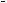 14. Инструкция по монтажу14.1. Монтаж детского игрового комплекса может проводиться предприятием-изготовителем или другими юридическими и физическими лицами, располагающими необходимой для этого материально-технической базой и квалификацией.14.2. Установка детского игрового комплекса проводится на ровной площадке, свободной от насаждений.Размер площадки не менее 6140×3976 мм.14.3. Перед началом монтажа необходимо:изучить документацию;проверить комплектность согласно разделу 3 настоящего паспорта;законсервированные поверхности должны быть расконсервированы;при проведении монтажных работ необходимо соблюдать требования безопасности. 14.4. Сборка детского игрового комплекса проводится согласно схеме, представленнойна рисунке ___.Рисунок 1 - Схема сборки15. Правила безопасной эксплуатации игрового комплекса15.1. Детский игровой комплекс _________ предназначен для детей от 3 до 7 лет.15.2. Детский игровой комплекс _______ представляет собой модульную конструкцию.15.3. Детский игровой комплекс _______ используется на детских игровых площадках без постоянного наблюдения оперативным персоналом. В целях обеспечения безопасной эксплуатации оборудования эксплуатант (владелец) должен ежедневно проводить регулярный визуальный осмотр.15.4. Если во время осмотра будут обнаружены какие-то неполадки, то они должны быть немедленно устранены, а если это невозможно, то оборудование должно быть закрыто для детей.15.5. На поверхности игровой площадки не должно быть посторонних предметов, острых элементов, выступов и травмирующих включений.15.6. Материалы поверхности детской игровой площадки с низкими ударопоглощающими свойствами используют только вне области приземления.15.7. Под оборудованием игровой площадки с высотой свободного падения более 600 мм должно быть ударопоглощающее покрытие по всей области приземления. При высоте свободного падения менее 600 мм в отдельных местах устраивают ударопоглощающее покрытие из дерна.Пример покрытий поверхности игровой площадки см. в таблице.16. Инструкция по осмотру и проверке оборудования перед началом эксплуатацииПеред началом эксплуатации детского игрового комплекса проводят визуальный осмотр, проверяют узлы крепления и прочность конструкции.17. Инструкция по осмотру, обслуживанию и ремонту оборудования17.1. Регулярный визуальный осмотр оборудования детского игрового комплекса необходимо проводить ежедневно. При ежедневном осмотре проверяют прочность деревянных конструкций, а также узлы крепления.17.2. Функциональный осмотр оборудования детского игрового комплекса необходимо проводить один раз в три месяца. При функциональном осмотре проверяют устойчивость конструкции. Степень износа поверхности скольжения (горки), прочность узлов крепления.17.3. Ежегодный основной осмотр оборудования детского игрового комплекса проводят с периодичностью один раз в 12 мес.Особые отметки__________________________________________________________________________________________________________________________________________________________________________________________________________________Чертежи и схемыРисунок 2 - общий вид детского игрового (спортивного) комплекса Рисунок 3 - зона безопасности детского игрового (спортивного) комплекса Рисунок 4 - чертеж общего вида игрового (спортивного) комплекса Рисунок 5 - план игрового (спортивного) комплекса в осяхПриложение № 3 к Правилам установкидетских игровых и спортивных площадок,требования к их техническому состоянию исодержанию на территории Новогоряновского сельского поселения Пример акта ежегодного основного осмотра оборудования детской игровой площадкиАКТосмотра и проверки оборудования детской игровой (спортивной) площадки№_______________ «___»____________201__г. с._______________Владелец__________________________________________________________________________________________________________________________________Адресустановки____________________________________________________________________________________________________________________________________Характеристика поверхности игровой площадки ______________________________________________________________________________________________________________________________________________________________________________________________________________________________________________Проведенный осмотр и проверка работоспособности детского игрового оборудования подтверждают его комплектность, соответствие эксплуатационной документации изготовителя и возможность безопасной эксплуатации.Ответственный исполнитель_________________________________________Должность, личная подпись, инициалы, фамилия, М.П.Приложение № 5 к Правилам установкидетских игровых и спортивных площадок,требования к их техническому состоянию исодержанию на территории                            Новогоряновского  сельского поселения Оформление информационной доскиПРАВИЛАэксплуатации детской игровой площадкиВНИМАНИЕ!Дети до семи лет должны находиться на детской площадке под присмотром родителей, воспитателей или сопровождающих взрослых.Перед использованием игрового оборудования убедитесь в его безопасности и отсутствии посторонних предметов.Предназначение детского игрового оборудованияДетский игровой комплекс для детей от 7 до 12 лет;Канатная дорога для детей от 7 до 12 лет;Качели, карусели, качалка на пружине для детей от 7 до 12 лет;Спортивный комплекс для детей от 7 до 12 лет;Детский игровой комплекс для детей от 3 до 7 лет;Песочница, качалка балансир, качалка на пружине для детей от 3 до 7 летУВАЖАЕМЫЕ ПОСЕТИТЕЛИ!На детской площадкеЗАПРЕЩАЕТСЯПользоваться детским игровым оборудованием лицам старше 16 и весом более 70 кг.Мусорить, курить и оставлять окурки, приносить и оставлять стеклянные бутылки.Выгуливать домашних животных.Использовать игровое оборудование не по назначению.Номера телефонов для экстренных случаев:Медицинская служба (скорая помощь) - 103, с мобильного – 130.Служба спасения (МЧС) - 101, с мобильного – 110.Служба эксплуатации ___________________________________ Ближайший телефон находится по адресу_ __________________Приложение № 6 к Правилам установкидетских игровых и спортивных площадок,требования к их техническому состоянию исодержанию на территории Новогоряновского  сельского поселения Визуальный и функциональный осмотрыпроцессе визуального и функционального осмотров определяют:чистоту и внешний вид поверхности игровой площадки и оборудования;соблюдение расстояний от частей оборудования до поверхности игровой площадки;наличие выступающих частей фундаментов;наличие дефектов/неисправностей элементов оборудования;отсутствие деталей оборудования;чрезмерный износ подвижных частей оборудования;структурную целостность оборудования.Примеры неисправностей при визуальном осмотре представлены в таблице Д.1.Таблица Д.1Примеры неисправностей при визуальном осмотре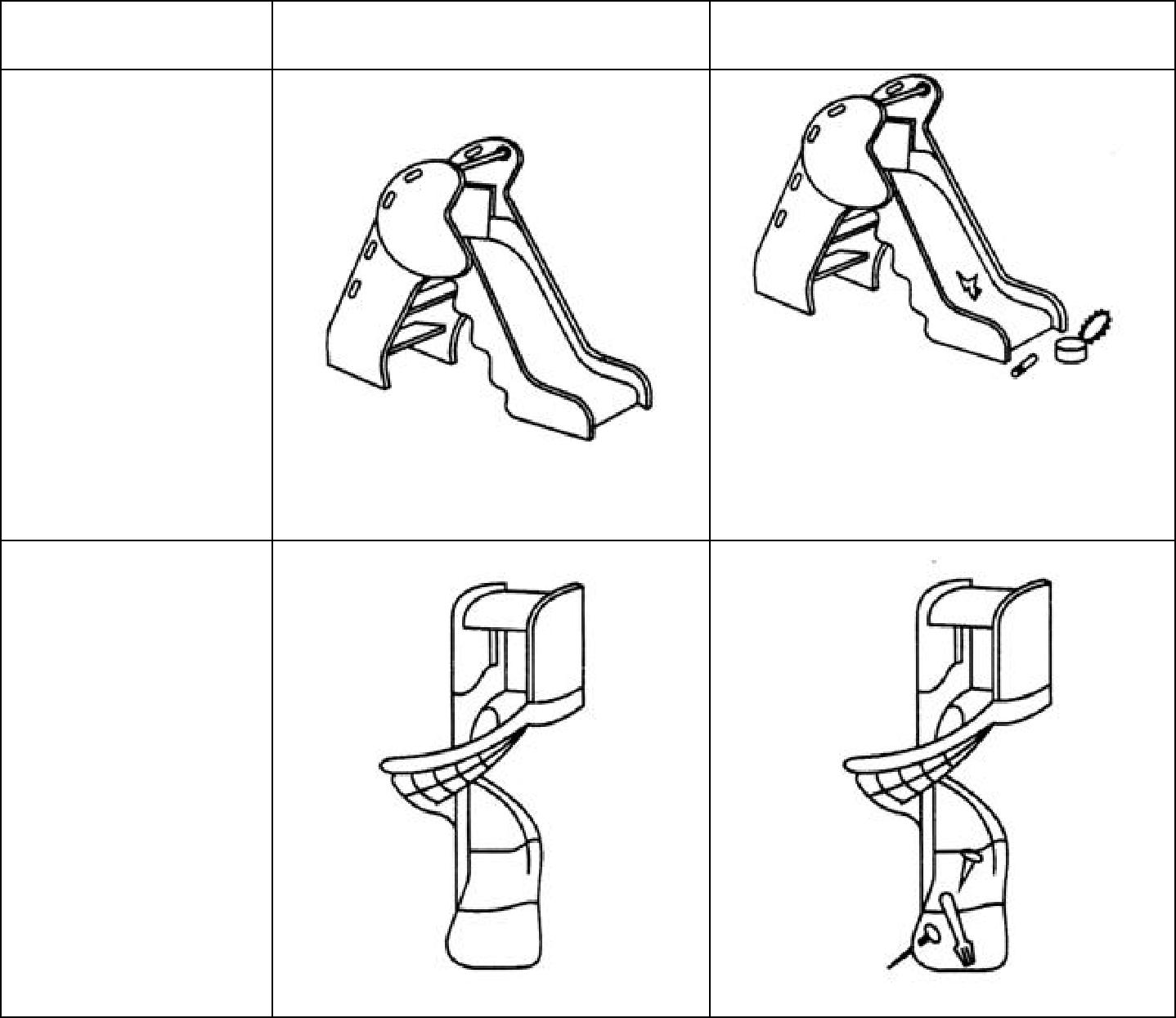 Отдельно стоящаягоркаМеханическое повреждение поверхности ската горки. Опасные предметы в зоне приземленияСпиральная горкаОпасные предметы в швах горки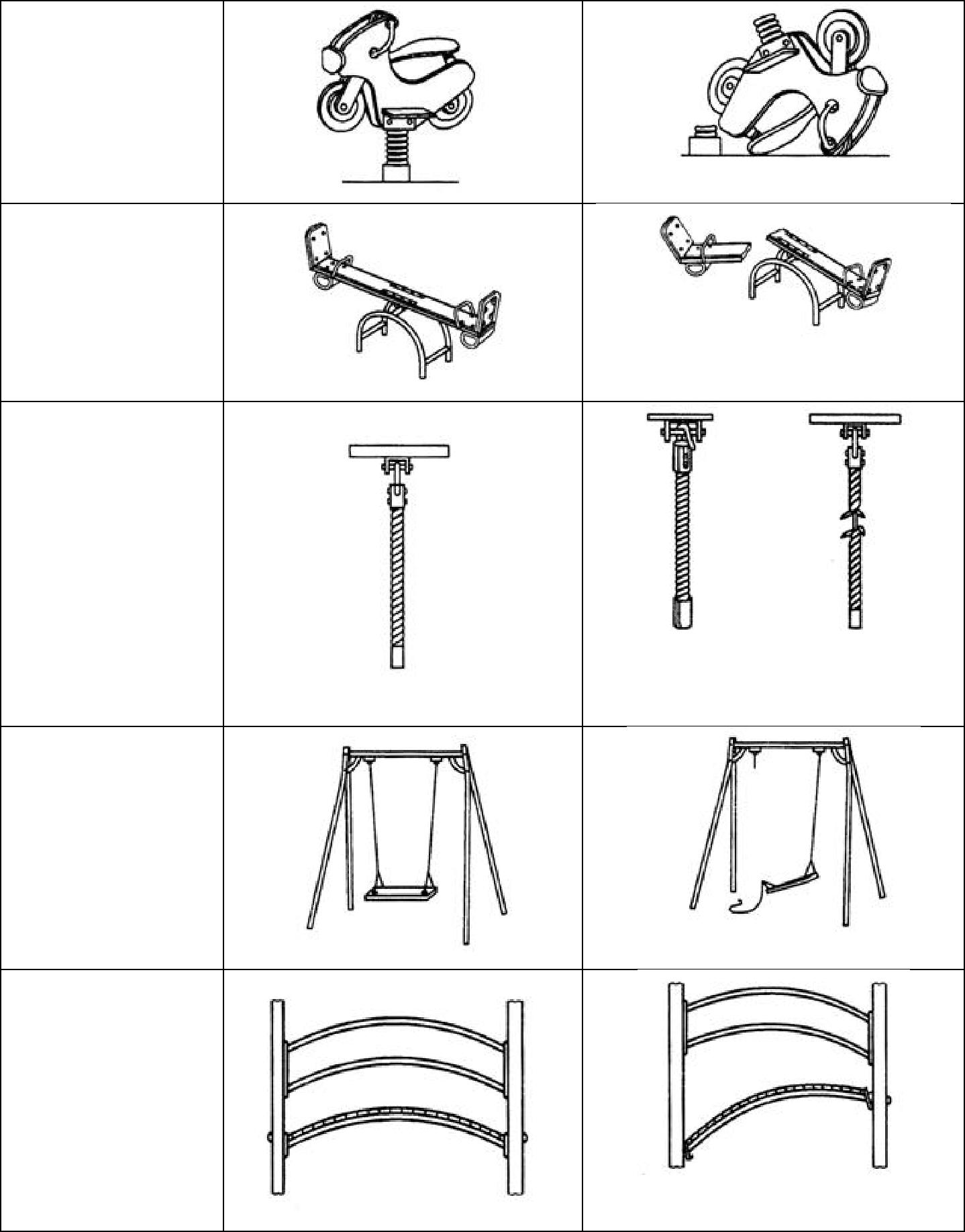 КачалкаСломана пружина качалкиКачалка-балансирСломан несущий элемент качалки -балансирКанатЛопнул сварной шов крепления. Износ каната превышает допустимыйКачелиОбрыв цепи подвески качелейМостик                                                                                                            Нарушено геометрическоеположение мостикаПримеры неисправностей при функциональном осмотре представлены в таблице Д.2элемента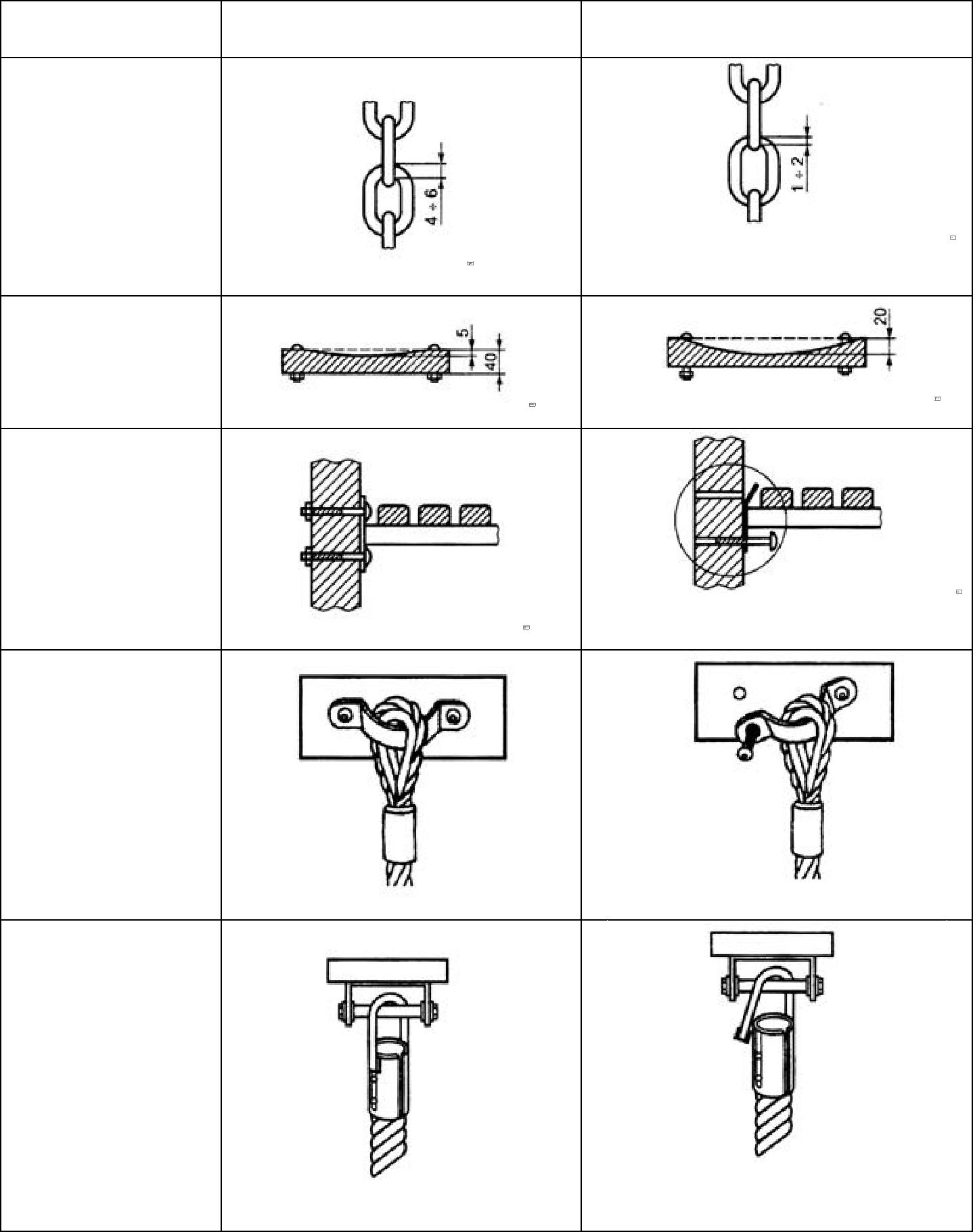 конструкцииЗвенья цепиИзнос звеньев превышаетдопустимыйПол переходногомостикаИзнос пола превышает допустимыйКреплениепереходногомостикаОтсутствует болт с гайкой. Лопнула скоба крепления, отсутствует гайкаКрепление скобы кбрусуНарушено крепление скобыКрепление канатаЛопнул сварной шов крепления канатаВозрастНазначениеНазначениеНазначениеРекомендуемое игровое и физкультурноеоборудованияоборудованияоборудованияоборудованиеДетиДлятихихтихихигр,Песочницыраннеготренировкитренировкивозрастаусидчивости,усидчивости,терпения,терпения,(1-3 года)развития фантазииразвития фантазииразвития фантазииДля тренировки лазания,Для тренировки лазания,Для тренировки лазания,Для тренировки лазания,Домики, пирамиды, гимнастические стенки, бумы,ходьбы, перешагивания,ходьбы, перешагивания,ходьбы, перешагивания,ходьбы, перешагивания,бревна, горки; кубы деревянные 20 x 40 x 15 см;равновесияравновесиядоски шириной 15, 20, 25 см, длиной 150, 200 и 250см; доска деревянная - один конец приподнят навысоту 10-15 см; горка с поручнями, ступеньками ицентральной площадкой, длина 240 см, высота 48 см(в центральной части), ширина ступеньки - 70 см;лестница-стремянка,  высота  100  или  150  см,расстояние между перекладинами 10 и 15 смДлятренировкитренировкиКачели, качалки, каруселивестибулярноговестибулярноговестибулярногоаппарата,аппарата,укрепленияукреплениямышечноймышечнойсистемысистемы(спины,живота иживота иног),совершенствованиясовершенствованиясовершенствованиячувстваравновесия,равновесия,ритма,ориентировки  вориентировки  вориентировки  впространствепространствепространствеДля развития глазомера,Для развития глазомера,Для развития глазомера,Для развития глазомера,Стойка с обручами для метания в цель, высота 120-точноститочностидвижений,движений,130 см, диаметр обруча 40-50 см; оборудование дляловкости, для обученияловкости, для обученияловкости, для обученияловкости, для обученияметания в виде «цветка», «петуха», центр мишениметанию в цельметанию в цельметанию в цельрасположен   на   высоте   120   см   (младшиедошкольники), 150-200 см (старшие дошкольники);кольцебросы - доска с укрепленными колышкамивысотой  15-20  см,  кольцебросы  могут  бытьрасположены горизонтально и наклонно; мишени нащитах из досок в виде четырех концентрическихкругов диаметром 20, 40, 60, 80 см, центр мишенина высоте 110-120 см от уровня пола или площадки,круги красят в красный (центр), салатовый, желтыйи голубой цвета; баскетбольные щиты крепят надвух деревянных или металлических стойках так,чтобы кольцо находилось на уровне 2 м от пола илиповерхности площадкиВозрастНазначениеНазначениеРекомендуемое игровое и физкультурноеРекомендуемое игровое и физкультурноеРекомендуемое игровое и физкультурноеРекомендуемое игровое и физкультурноеРекомендуемое игровое и физкультурноеоборудованияоборудованияоборудованияоборудованиеоборудованиеДетиДляобученияобученияиПирамиды  с  вертикальными  и  горизонтальнымиПирамиды  с  вертикальными  и  горизонтальнымиПирамиды  с  вертикальными  и  горизонтальнымиПирамиды  с  вертикальными  и  горизонтальнымиПирамиды  с  вертикальными  и  горизонтальнымиПирамиды  с  вертикальными  и  горизонтальнымидошкольносовершенствованиясовершенствованиясовершенствованиясовершенствованияперекладинами; лестницы различной конфигурации,перекладинами; лестницы различной конфигурации,перекладинами; лестницы различной конфигурации,перекладинами; лестницы различной конфигурации,перекладинами; лестницы различной конфигурации,перекладинами; лестницы различной конфигурации,го возрасталазаниялазаниясо  встроенными  обручами,  полусферы;  доскасо  встроенными  обручами,  полусферы;  доскасо  встроенными  обручами,  полусферы;  доскасо  встроенными  обручами,  полусферы;  доскасо  встроенными  обручами,  полусферы;  доскасо  встроенными  обручами,  полусферы;  доска(3-7 лет)деревянная на высоте 10-15 см устанавливается надеревянная на высоте 10-15 см устанавливается надеревянная на высоте 10-15 см устанавливается надеревянная на высоте 10-15 см устанавливается надеревянная на высоте 10-15 см устанавливается надеревянная на высоте 10-15 см устанавливается наспециальных подставках)специальных подставках)ДляобученияобученияБревно со стесанным верхом, прочно закрепленное,Бревно со стесанным верхом, прочно закрепленное,Бревно со стесанным верхом, прочно закрепленное,Бревно со стесанным верхом, прочно закрепленное,Бревно со стесанным верхом, прочно закрепленное,Бревно со стесанным верхом, прочно закрепленное,равновесию,равновесию,лежащее на земле, длина 2,5-3,5 м, ширина 20-30 см;лежащее на земле, длина 2,5-3,5 м, ширина 20-30 см;лежащее на земле, длина 2,5-3,5 м, ширина 20-30 см;лежащее на земле, длина 2,5-3,5 м, ширина 20-30 см;лежащее на земле, длина 2,5-3,5 м, ширина 20-30 см;лежащее на земле, длина 2,5-3,5 м, ширина 20-30 см;перешагиванию,перешагиванию,перешагиванию,«крокодил», длина 2,5 м, ширина 20 см, высота 20«крокодил», длина 2,5 м, ширина 20 см, высота 20«крокодил», длина 2,5 м, ширина 20 см, высота 20«крокодил», длина 2,5 м, ширина 20 см, высота 20«крокодил», длина 2,5 м, ширина 20 см, высота 20«крокодил», длина 2,5 м, ширина 20 см, высота 20перепрыгиванию,перепрыгиванию,перепрыгиванию,см; гимнастическое бревно, длина горизонтальнойсм; гимнастическое бревно, длина горизонтальнойсм; гимнастическое бревно, длина горизонтальнойсм; гимнастическое бревно, длина горизонтальнойсм; гимнастическое бревно, длина горизонтальнойсм; гимнастическое бревно, длина горизонтальнойспрыгиваниюспрыгиваниючасти 3,5 м, наклонной - 1,2 м, горизонтальной частичасти 3,5 м, наклонной - 1,2 м, горизонтальной частичасти 3,5 м, наклонной - 1,2 м, горизонтальной частичасти 3,5 м, наклонной - 1,2 м, горизонтальной частичасти 3,5 м, наклонной - 1,2 м, горизонтальной частичасти 3,5 м, наклонной - 1,2 м, горизонтальной части30  или  50  см,  диаметр  бревна  -  27  см;30  или  50  см,  диаметр  бревна  -  27  см;30  или  50  см,  диаметр  бревна  -  27  см;30  или  50  см,  диаметр  бревна  -  27  см;30  или  50  см,  диаметр  бревна  -  27  см;30  или  50  см,  диаметр  бревна  -  27  см;гимнастическая скамейка – длина 3 м, ширина 20гимнастическая скамейка – длина 3 м, ширина 20гимнастическая скамейка – длина 3 м, ширина 20гимнастическая скамейка – длина 3 м, ширина 20гимнастическая скамейка – длина 3 м, ширина 20гимнастическая скамейка – длина 3 м, ширина 20см, толщина 3 см, высота 20 смсм, толщина 3 см, высота 20 смсм, толщина 3 см, высота 20 смДляобученияобученияГорка с поручнями, длина 2 м, высота 60 см; горка сГорка с поручнями, длина 2 м, высота 60 см; горка сГорка с поручнями, длина 2 м, высота 60 см; горка сГорка с поручнями, длина 2 м, высота 60 см; горка сГорка с поручнями, длина 2 м, высота 60 см; горка сГорка с поручнями, длина 2 м, высота 60 см; горка свхождению,вхождению,лазанию,лазанию,лесенкой и скатом, длина 240 см, высота 80 см,лесенкой и скатом, длина 240 см, высота 80 см,лесенкой и скатом, длина 240 см, высота 80 см,лесенкой и скатом, длина 240 см, высота 80 см,лесенкой и скатом, длина 240 см, высота 80 см,лесенкой и скатом, длина 240 см, высота 80 см,движениюдвижениюнадлина лесенки и ската - 90 см, ширина лесенки идлина лесенки и ската - 90 см, ширина лесенки идлина лесенки и ската - 90 см, ширина лесенки идлина лесенки и ската - 90 см, ширина лесенки идлина лесенки и ската - 90 см, ширина лесенки идлина лесенки и ската - 90 см, ширина лесенки ичетвереньках,четвереньках,ската - 70 смскатываниюскатываниюДляразвитияразвитиясилы,Гимнастическая  стенка:  высота  3  м,  ширинаГимнастическая  стенка:  высота  3  м,  ширинаГимнастическая  стенка:  высота  3  м,  ширинаГимнастическая  стенка:  высота  3  м,  ширинаГимнастическая  стенка:  высота  3  м,  ширинаГимнастическая  стенка:  высота  3  м,  ширинагибкости,  координациигибкости,  координациигибкости,  координациигибкости,  координациипролетов не менее 1 м, диаметр перекладины - 2 мм,пролетов не менее 1 м, диаметр перекладины - 2 мм,пролетов не менее 1 м, диаметр перекладины - 2 мм,пролетов не менее 1 м, диаметр перекладины - 2 мм,пролетов не менее 1 м, диаметр перекладины - 2 мм,пролетов не менее 1 м, диаметр перекладины - 2 мм,движенийдвиженийрасстояние  между  перекладинами  -  25  см;расстояние  между  перекладинами  -  25  см;расстояние  между  перекладинами  -  25  см;расстояние  между  перекладинами  -  25  см;расстояние  между  перекладинами  -  25  см;расстояние  между  перекладинами  -  25  см;гимнастические столбикигимнастические столбикиДетиДляобщегообщегоГимнастическая  стенка  высотой  не  менее  3  м,Гимнастическая  стенка  высотой  не  менее  3  м,Гимнастическая  стенка  высотой  не  менее  3  м,Гимнастическая  стенка  высотой  не  менее  3  м,Гимнастическая  стенка  высотой  не  менее  3  м,Гимнастическая  стенка  высотой  не  менее  3  м,школьногофизического развитияфизического развитияфизического развитияфизического развитияколичествопролетов4-6;разновысокиеразновысокиеразновысокиеперекладины,перекладина-перекладина-эспандерэспандердлявозраставыполнения силовых упражнений в висе «рукоход»выполнения силовых упражнений в висе «рукоход»выполнения силовых упражнений в висе «рукоход»выполнения силовых упражнений в висе «рукоход»выполнения силовых упражнений в висе «рукоход»выполнения силовых упражнений в висе «рукоход»различнойконфигурациидляобученияобученияпередвижениюразнымиспособами,способами,висам,висам,подтягиванию;спортивно-гимнастическиеспортивно-гимнастическиеспортивно-гимнастическиеспортивно-гимнастическиеспортивно-гимнастическиекомплексы  -  5-6  горизонтальных  перекладин,комплексы  -  5-6  горизонтальных  перекладин,комплексы  -  5-6  горизонтальных  перекладин,комплексы  -  5-6  горизонтальных  перекладин,комплексы  -  5-6  горизонтальных  перекладин,комплексы  -  5-6  горизонтальных  перекладин,укрепленных на разной  высоте, к перекладинамукрепленных на разной  высоте, к перекладинамукрепленных на разной  высоте, к перекладинамукрепленных на разной  высоте, к перекладинамукрепленных на разной  высоте, к перекладинамукрепленных на разной  высоте, к перекладинаммогут прикрепляться спортивные снаряды: кольца,могут прикрепляться спортивные снаряды: кольца,могут прикрепляться спортивные снаряды: кольца,могут прикрепляться спортивные снаряды: кольца,могут прикрепляться спортивные снаряды: кольца,могут прикрепляться спортивные снаряды: кольца,трапеции,  качели,  шесты  и  др.;  сочлененныетрапеции,  качели,  шесты  и  др.;  сочлененныетрапеции,  качели,  шесты  и  др.;  сочлененныетрапеции,  качели,  шесты  и  др.;  сочлененныетрапеции,  качели,  шесты  и  др.;  сочлененныетрапеции,  качели,  шесты  и  др.;  сочлененныеперекладины разной высоты: 1,5 - 2,2 - 3 м, могутперекладины разной высоты: 1,5 - 2,2 - 3 м, могутперекладины разной высоты: 1,5 - 2,2 - 3 м, могутперекладины разной высоты: 1,5 - 2,2 - 3 м, могутперекладины разной высоты: 1,5 - 2,2 - 3 м, могутперекладины разной высоты: 1,5 - 2,2 - 3 м, могутрасполагаться по одной линии или в форме букврасполагаться по одной линии или в форме букврасполагаться по одной линии или в форме букврасполагаться по одной линии или в форме букврасполагаться по одной линии или в форме букврасполагаться по одной линии или в форме букв«Г», «Т», или змейкой«Г», «Т», или змейкойДетиДляулучшенияулучшенияСпортивныекомплексы;спортивно-игровыеспортивно-игровыеспортивно-игровыеспортивно-игровыестаршегомышечноймышечнойсилы,комплексы (микроскалодромы, велодромы и т.п.)комплексы (микроскалодромы, велодромы и т.п.)комплексы (микроскалодромы, велодромы и т.п.)комплексы (микроскалодромы, велодромы и т.п.)комплексы (микроскалодромы, велодромы и т.п.)школьноготелосложения и общеготелосложения и общеготелосложения и общеготелосложения и общеговозрастафизического развитияфизического развитияфизического развитияфизического развитиявозрастаИгровоеТребованияоборудованиеКачелиВысота от уровня земли до сиденья качелей в состоянии покоя должна бытьне менее 350 мм и не более 635 мм. Допускается не более двух сидений водной рамке качелей. В двойных качелях не должны использоваться вместесиденье для маленьких детей (колыбель) и плоское сиденье для болеестарших детейКачалкиВысота от земли до сиденья в состоянии равновесия должна быть 550-750мм. Максимальный наклон сиденья при движении назад и вперед - не более20°. Конструкция качалки не должна допускать попадания ног сидящего вней ребенка под опорные части качалки, не должна иметь острых углов,радиус их закругления должен составлять не менее 20 ммКаруселиМинимальное  расстояние  от  уровня  земли  до  нижней  вращающейсяконструкции карусели должно быть не менее 60 мм и не более 110 мм.Нижняя  поверхность  вращающейся  платформы  должна  быть  гладкой.Максимальная высота от нижнего уровня карусели до ее верхней точкисоставляет 1 мГоркиДоступ к горке осуществляется через лестницу, лазательную секцию илидругие приспособления. Высота ската отдельно стоящей горки не должнапревышать 2,5 м вне зависимости от вида доступа. Ширина открытой ипрямой горки не менее 700 мм и не более 950 мм. Стартовая площадка - неменее 300 мм длиной с уклоном до 5°, но, как правило, ширина площадкидолжна  быть  равна  горизонтальной  проекции  участка  скольжения.  Наотдельно стоящей горке высота бокового ограждения на стартовой площадкедолжна быть не менее 0,75 м. Угол наклона участка скольжения не долженпревышать 60° в любой точке. На конечном участке ската средний наклон недолжен превышать 10°. Край ската горки должен подгибаться по направлениюк земле с радиусом не менее 50 мм и углом загиба не менее 100°. Расстояниеот края ската горки до земли должно быть не более 100 мм. Высотаограждающего бортика на конечном участке при длине участка скольженияменее 1,5 м - не более 200 мм, при длине участка скольжения более 1,5 м - неболее 350 мм. Горка-тоннель должна иметь минимальную высоту и ширину750 ммИгровоеМинимальные расстоянияоборудованиеКачелиНе менее 1,5 м в стороны от боковых конструкций и не менее 2 м вперед(назад) от крайних точек качелей в состоянии наклонаКачалкиНе менее 1 м в стороны от боковых конструкций и не менее 1,5 м впередот крайних точек качалки в состоянии наклонаКаруселиНе менее 2 м в стороны от боковых конструкций и не менее 3 м вверх отнижней вращающейся поверхности каруселиГоркиНе менее 1 м от боковых сторон и 2 м вперед от нижнего края ската горки3. Комплектность (по паспорту)3. Комплектность (по паспорту)3. Комплектность (по паспорту)№ОбозначениеНаименованиеКоличестРазмерыМассПримечаниевоа, кг1234567891011124. Свидетельство о приемке4. Свидетельство о приемке4. Свидетельство о приемке9. Сведения о хранении9. Сведения о храненииДолжность, инициалы,ДатаДатаУсловия храненияфамилия и подписьУсловия храненияответственного лицаизделияответственного лицаустановки наснятия с храненияснятия с храненияизделияустановки наснятия с храненияснятия с храненияхранениеснятия с храненияснятия с храненияхранениеНаименованиеНаименованиеНаименованиеНаименованиеНаименованиеорганизации,организации,организации,Должность, инициалы,Должность, инициалы,Должность, инициалы,Должность, инициалы,Дата консервацииДата консервацииДата консервацииДата консервацииДата расконсервацииДата расконсервацииДата расконсервацииДата расконсервацииДата расконсервацииДата расконсервацииДата расконсервацииДата расконсервациипроводившейпроводившейпроводившейфамилия и подписьфамилия и подписьфамилия и подписьфамилия и подписьконсервациюконсервациюконсервациюответственного лицаответственного лицаответственного лицаответственного лица(расконсервацию)(расконсервацию)(расконсервацию)(расконсервацию)(расконсервацию)11. Учет неисправностей при эксплуатации11. Учет неисправностей при эксплуатации11. Учет неисправностей при эксплуатации11. Учет неисправностей при эксплуатации11. Учет неисправностей при эксплуатации11. Учет неисправностей при эксплуатации11. Учет неисправностей при эксплуатации11. Учет неисправностей при эксплуатации11. Учет неисправностей при эксплуатации11. Учет неисправностей при эксплуатации11. Учет неисправностей при эксплуатации11. Учет неисправностей при эксплуатации11. Учет неисправностей при эксплуатации11. Учет неисправностей при эксплуатацииДата отказаДата отказаХарактерХарактерХарактерХарактерВремя работыВремя работыВремя работыВремя работыПринятыеПринятыеДолжность,Должность,Должность,Должность,ПримечаниеПримечаниеизделия, егоизделия, его(внешнее(внешнее(внешнее(внешнееотказавшейотказавшейотказавшейотказавшеймеры померы поинициалы,инициалы,инициалы,инициалы,составнойсоставнойпроявление)проявление)проявление)проявление)составнойсоставнойсоставнойсоставнойустранениюустранениюфамилия ифамилия ифамилия ифамилия ичасти иличасти илинеисправностнеисправностнеисправностнеисправностчасти иличасти иличасти иличасти илинеисправностнеисправностподписьподписьподписьэлементаэлементаииииэлементаэлементаэлементаэлементаи (расходи (расходответственногответственногответственногответственногконструкцииконструкцииконструкции,конструкции,конструкции,конструкции,ЗИП,ЗИП,о лицао лицаччнаправлениенаправлениеакта-акта-рекламации)рекламации)12. Учет технического обслуживания12. Учет технического обслуживания12. Учет технического обслуживания12. Учет технического обслуживания12. Учет технического обслуживания12. Учет технического обслуживания12. Учет технического обслуживания12. Учет технического обслуживания12. Учет технического обслуживания12. Учет технического обслуживания12. Учет технического обслуживания12. Учет технического обслуживанияЗамечания поЗамечания поЗамечания поЗамечания поНаименованиеНаименованиеНаименованиеДолжность, инициалы,Должность, инициалы,Должность, инициалы,Должность, инициалы,ДатаДататехническомутехническомутехническомутехническомуНаименованиеНаименованиеНаименованиефамилия и подписьфамилия и подписьфамилия и подписьфамилия и подписьДатаДататехническомутехническомутехническомутехническомупроведенных работпроведенных работпроведенных работпроведенных работпроведенных работфамилия и подписьфамилия и подписьфамилия и подписьфамилия и подписьсостояниюсостояниюсостояниюсостояниюпроведенных работпроведенных работпроведенных работпроведенных работпроведенных работответственного лицаответственного лицаответственного лицаответственного лицасостояниюсостояниюсостояниюсостояниюответственного лицаответственного лицаответственного лицаответственного лица13. Сведения о ремонте13. Сведения о ремонте13. Сведения о ремонте13. Сведения о ремонте13. Сведения о ремонте13. Сведения о ремонте13. Сведения о ремонтеДолжность,НаименованНаименоваНаименоваНаименоваинициалы,ие составнойОснованиеОснованиеОснованиеОснованиеДатаДатаВремяВремяниениефамилия ичастидлядлядляДатаДатанаработкинаработкиорганизациорганизациорганизациподписьчастидлядлядлянаработкинаработкиорганизациорганизациорганизациподписьизделия илипроведенияпроведенияпроведенияпроведениядо ремонта,до ремонта,и,и,ответственногэлементаремонтаремонтаремонтачпроводившпроводившпроводившо лицаконструкцииПоставлено вПоставлено вПоставлено вВыход изВыход изВыход изВыход изей ремонтей ремонтей ремонтремонтремонтремонтаремонтаремонтаремонтаМатериалРазмер частицМинимальная толщинаМатериалматериала, ммслоя, ммматериала, ммслоя, ммРазрыхленная земля, дерн--Мульча20 - 80Древесные опилки5 - 30300Песок0,2 - 2300Песок0,2 - 2Гравий2 - 8Резиновые покрытия на твердойповерхностиПлитка40Резиновые покрытия на гравииПеречень оборудованияПеречень оборудованияПеречень оборудования№НаименованиеРезультатВыявленныйПринятые мерыПримечание№оборудованияосмотрадефектПринятые мерыПримечаниеоборудованияосмотрадефект123 Приложение № 4 к Правилам установки Приложение № 4 к Правилам установки Приложение № 4 к Правилам установки Приложение № 4 к Правилам установки Приложение № 4 к Правилам установки Приложение № 4 к Правилам установки Приложение № 4 к Правилам установкидетских игровых и спортивных площадок,детских игровых и спортивных площадок,детских игровых и спортивных площадок,детских игровых и спортивных площадок,детских игровых и спортивных площадок,детских игровых и спортивных площадок,детских игровых и спортивных площадок,требования к их техническому состоянию итребования к их техническому состоянию итребования к их техническому состоянию итребования к их техническому состоянию итребования к их техническому состоянию итребования к их техническому состоянию итребования к их техническому состоянию исодержанию на территории                                                             Новогоряновского сельского поселениясодержанию на территории                                                             Новогоряновского сельского поселениясодержанию на территории                                                             Новогоряновского сельского поселениясодержанию на территории                                                             Новогоряновского сельского поселениясодержанию на территории                                                             Новогоряновского сельского поселениясодержанию на территории                                                             Новогоряновского сельского поселениясодержанию на территории                                                             Новогоряновского сельского поселенияЖУРНАЛЖУРНАЛвизуального осмотра детских игровых/спортивных площадоквизуального осмотра детских игровых/спортивных площадоквизуального осмотра детских игровых/спортивных площадоквизуального осмотра детских игровых/спортивных площадоквизуального осмотра детских игровых/спортивных площадоквизуального осмотра детских игровых/спортивных площадоквизуального осмотра детских игровых/спортивных площадоквизуального осмотра детских игровых/спортивных площадоквизуального осмотра детских игровых/спортивных площадоквизуального осмотра детских игровых/спортивных площадоквизуального осмотра детских игровых/спортивных площадокОтветственныйПорядковыйЗаказчикЗаказчикОтветственныйНаименованиеДатаРезультатПринятыеПодписьномерзадетскогоосмотраосмотрамерыответственноосмотраежедневныйигровогого лицаосмотроборудованияоборудования1234НаименованиеУдовлетворительное состояние   Неудовлетворительное состояниеоборудованияУдовлетворительное состояние   Неудовлетворительное состояниеоборудованияТаблица Д.2Таблица Д.2Примеры неисправностей при функциональном осмотреПримеры неисправностей при функциональном осмотреПримеры неисправностей при функциональном осмотреПримеры неисправностей при функциональном осмотреПримеры неисправностей при функциональном осмотреНаименованиеУдовлетворительное состояниеНеудовлетворительное состояниеНеудовлетворительное состояние